ФИЗКУЛЬТУРА (7 КЛАСС)15.05.2020Тема урока «Бег в равномерном темпе»Задание 1. Сделайте зарядку Вариант 1 https://youtu.be/_VYafg3Su0g?t=33Вариант 2 https://youtu.be/Ppz0YLNTqRwВариант 3 https://youtu.be/csg2lylLEU0Задание 2. Решите кроссворд. Сетку кроссворда начертите у себя в тетради или на листочке.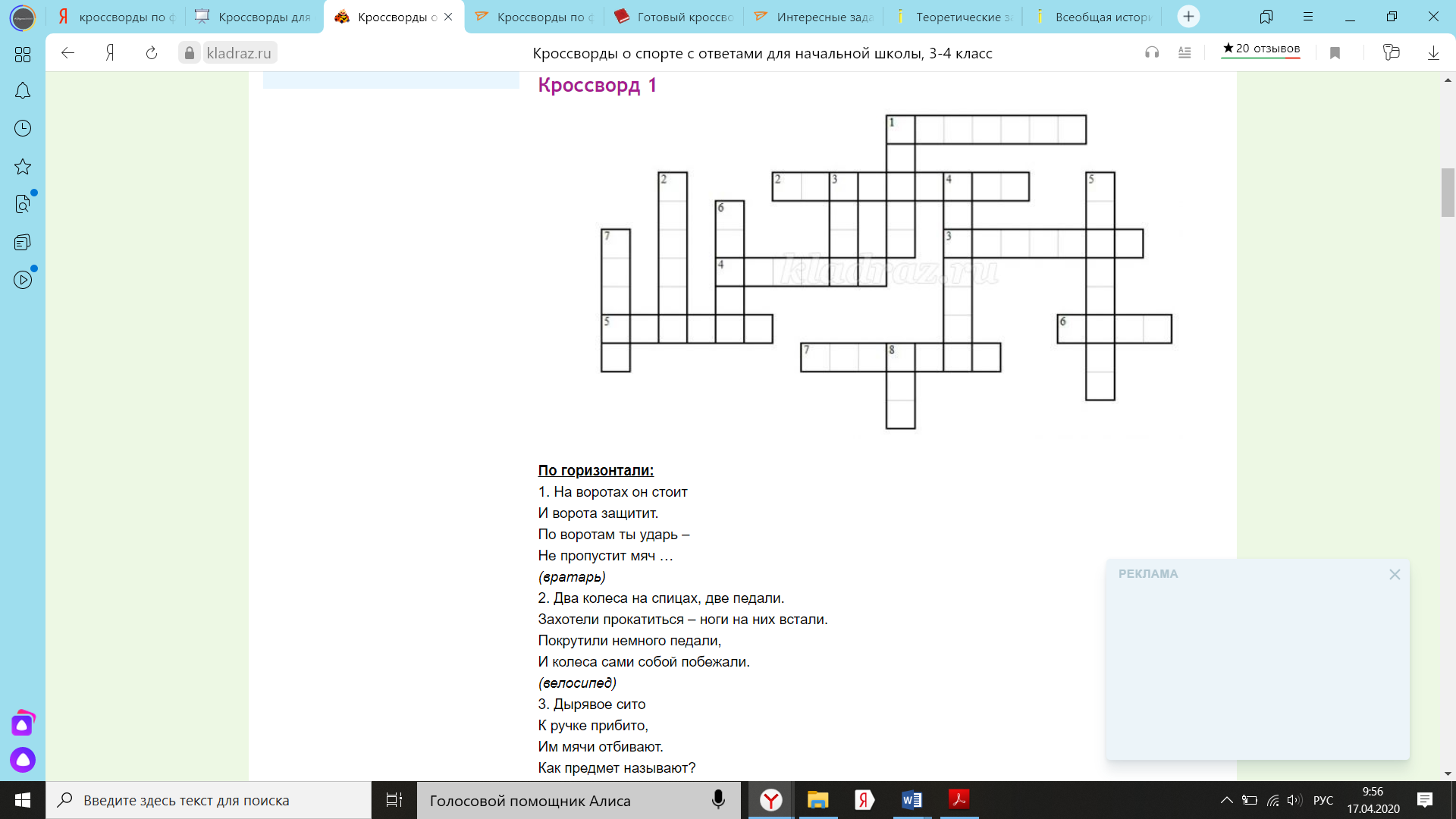 По горизонтали:
1. На воротах он стоит
И ворота защитит.
По воротам ты ударь –
Не пропустит мяч …

2. Два колеса на спицах, две педали.
Захотели прокатиться – ноги на них встали.
Покрутили немного педали,
И колеса сами собой побежали.

3. Дырявое сито
К ручке прибито,
Им мячи отбивают.
Как предмет называют?

4. Есть большой, а есть настольный,
Спортсмен выбрать сам волен.

5. У ребят коньки одни
Только летние они.

6. Называют в спорте так
Поле для боксерских драк.
7. На квадратиках доски
Короли свели полки.
Нет для боя у полков
Ни патронов, ни штыков.

По вертикали:
1. Мы на лодке плыли, лопатами крутили.
Ответьте-ка, ребята, что это за лопаты?

2. Мне в субботу утром мама
Поиграть велела гаммы,
Но ко мне дружок зашел,
И увел играть в…

3. На ногах две доски.
Стать на них ты рискни.
С горы лихо скатись,
А потом остановись.

4. Купол в небе вдруг раскрылся
И на землю опустился.

5. На льду играет на коньках
И клюшка у него в руках.
Он шайбу этой клюшкой бьет.
А кто спортсмена назовет?
6. Ледяная площадка
Очень гладка.

7. Если дружен ты со мной,
Настойчив в тренировках,
Ты вырастешь здоровым,
Выносливым и ловким.

8. Все ногами его бьют
И туда-сюда снуют.
И пинки, и тумаки
Щедро, много раздают.
Фото тетради или листочков с заданием 2 необходимо прислать до 18.05.2020 на почту rita_krilova@mail.ru . В письме обязательно указать свои ФИО и класс.Задания, присланные позже срока, считаются сданными не вовремя, что ведет к снижению оценки.